THE COUNCILCity of New Orleans     	              JASON ROGERS WILLIAMS 	            		               	                        HELENA MORENO                                                Councilmember-At-Large                                                   			   Councilmember-At-Large                   JOSEPH I. GIARRUSSO III             JAY H. BANKS                         KRISTIN GISLESON PALMER	JARED C. BROSSETT                        CYNDI NGUYEN         Councilmember District "A"     Councilmember District "B"          Councilmember District "C"          Councilmember District "D"       Councilmember District "E"AGENDARegular Meeting of the City Councilto be held in City Hall Council Chamber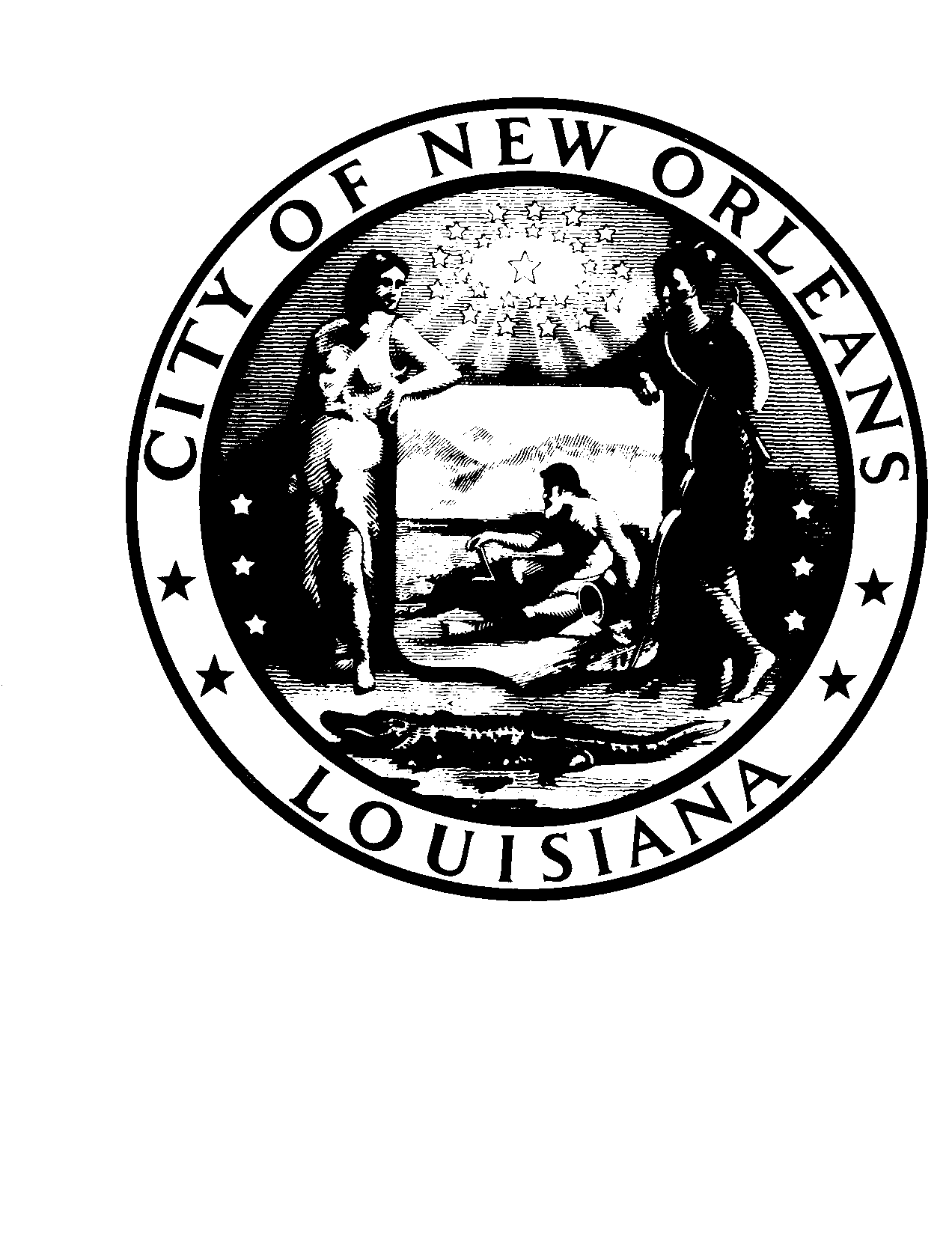 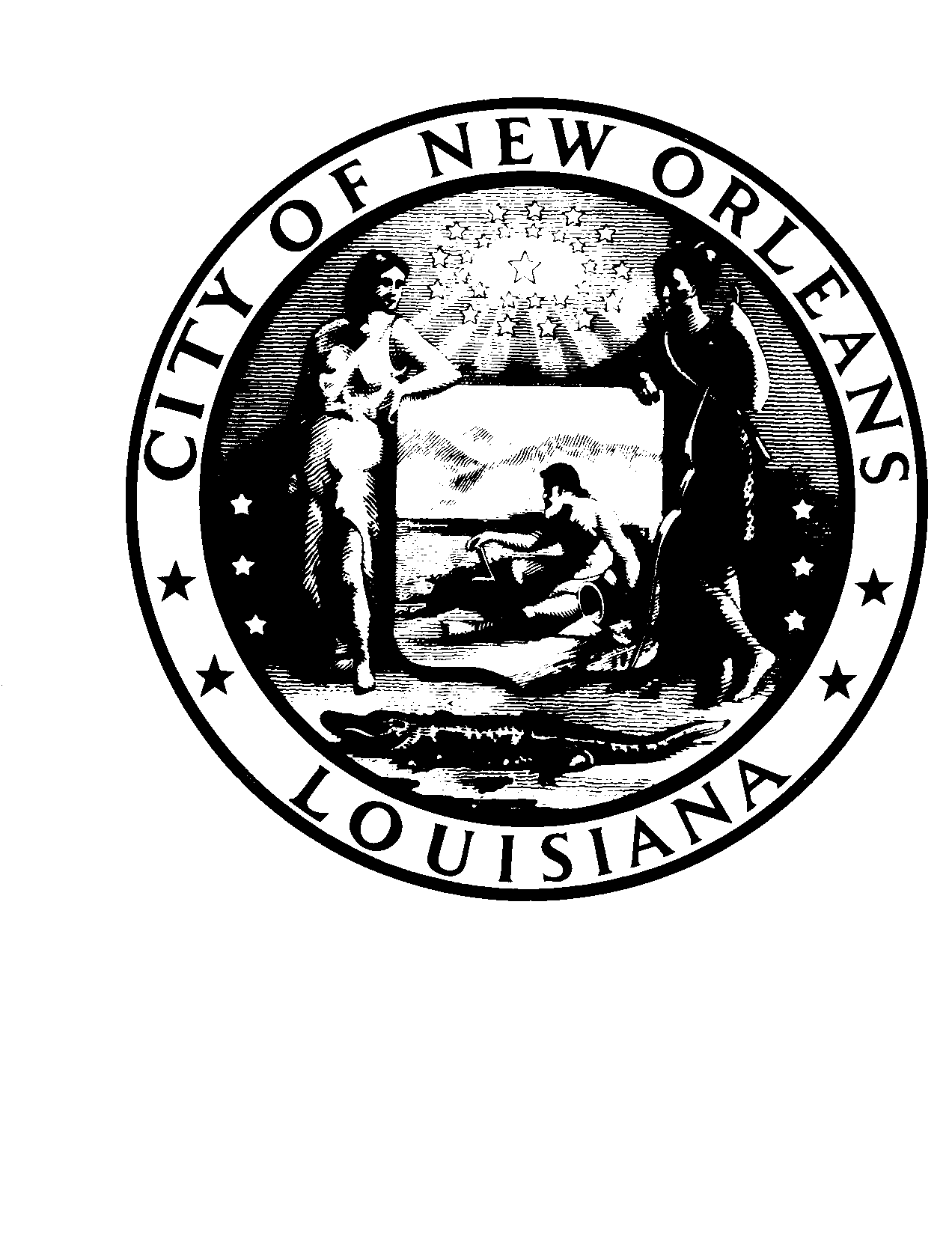 on Thursday, March 28, 2019 at 10:00 A.M.         PRESIDENT		 VICE PRESIDENT       JASON ROGERS WILLIAMS                                                                                              	          	HELENA MORENO             Councilmember-At-Large	                                                       Councilmember-At-Large        		 ROLL CALLLORA W. JOHNSONCLERK OF COUNCILINVOCATIONBISHOP IRAM CHEDIKAHPRESENTATION OF COLORSPLEDGE OF ALLEGIANCE TO THE FLAGJARED C. BROSSETTCOUNCILMEMBER DISTRICT “D”NATIONAL ANTHEMANGELA SARKER     REV. DR. EMANUEL SMITH, JR., PASTOR	                                     CITY COUNCIL CHAPLAINSPECIAL ORDERS OF BUSINESSFIRST ORDER OF BUSINESS – PRESENTATION – FRENCH QUARTER FESTIVAL – EMILY MADERO, PRESIDENT AND CEO OF FRENCH QUARTER FESTIVALS INC. AND AYO SCOTT, ARTISTBrief:Representatives from the French Quarter Festival will be promoting their annual festival.Annotation:(Cm. Gisleson Palmer).TO APPEAR.SECOND ORDER OF BUSINESS - PRESENTATION – PROJECT BUTTERFLY – RASHIDA GOVAN, EXECUTIVE DIRECTOR AND FOUNDER -  PARTICIPANTS:  HILLARY LYONS, DARREONNA DAVIS, ALYSSA MOORE, TIARA JONES AND LOGAN BUTLERBrief:Explaining how they help girls rediscover the power within themselves and prepare them to transform their lives and lead their communities.Annotation:(Cm. Williams).TO APPEAR.THIRD ORDER OF BUSINESS - PRESENTATION – COUNCILMEMBER WILLIAMSBrief:Honoring The Lady Raiders Basketball team. The Lady Raiders have won their league’s tournament this year.Coaches:Chris Desdunes and Murphy AndersonPlayers:#1 Skylah Polk#2 Cora Smooth#3 Chikae Desdunes#4 Macy Robinson#5 Maya Peterson#10 Faith Martin#11 Kesonja Nel#13 Noliane Eugene#23 Lynae Williams#24 Bailey Timmons#44 Farianne MorganAnnotation:(Cm. Williams).TO APPEAR.CONSENT AGENDACOMMUNICATION – FROM TENISHA STEVENS, CRIMINAL JUSTICE COMMISSIONER, OFFICE OF CRIMINAL JUSTICE COORDINATION, CITY OF NEW ORLEANSBrief:Submitting information concerning the adoption of amendments to the bylaws of the Sanford “Sandy” Krasnoff New Orleans Criminal Justice Council, in compliance with City of New Orleans Code Section 2-1000:ResolutionExhibitLegal Notice of public hearing published in the Times-Picayune NewspaperSummary of the public hearing held concerning the bylaws amendments.Annotation:MAY BE RECEIVED.COMMUNICATION – FROM TIMOTHY S. CRAGIN, ASSISTANT GENERAL COUNSEL, LEGAL SERVICES – REGULATORY, ENTERGY SERVICES, LLCBrief:Submitting for further handling an original and two (2) copies of public version of the Supplemental and Amending Application of Entergy New Orleans, LLC for approval of Renewables Portfolio and Request for Cost Recovery and Related Relief. This filing includes the Supplemental and Amending Direct Testimonies and Exhibits of Seth E. Cureington and Michael J. Goin, Re:  Application of Entergy New Orleans, LLC for Approval of Renewables Portfolio and Request for Cost Recovery and Related Relief. (CNO Docket NO.: UD-18-06)Annotation:MAY BE RECEIVED.COMMUNICATION – FROM JAY BEATMANN, COUNSEL, DENTONS US LLPBrief:Submitting an original and three (3) copies of the Unopposed Motion to Extend Dates in Procedural Schedule, In Re: Resolution Directing ENO to Investigate and Remediate Electric Service Disruptions and Complaints and to Establish Minimum Electric Reliability Performance Standards and Financial Penalty Mechanisms.  (CNO Docket No. UD-17-04)Annotation:MAY BE RECEIVED.COMMUNICATION – FROM SANDRA EWELLBrief:Requesting to appear before the New Orleans City Council to appeal the New Orleans Zulu Club permit to parade in the Mardi Gras Activity of 2020, the organization practices BLACKFACE IN ALL OF THE PARADES for property located at 732 Broad Street.Annotation:MAY BE RECEIVED AND REFERRED TO THE COMMUNITY DEVELOPMENT COMMITTEE.COMMUNICATION – FROM ELIZABETH B. BALLARD, DEPARTMENT OFSAFETY AND PERMITS, NEIGHBORHOOD CONSERVATION DISTRICT ADVISORY COMMITTEE, NCDAC CLERKBrief:Requesting Council action regarding the Neighborhood Conservation District Advisory Committee’s decision of “approval” on applications for demolition permits for the following locations:Addresses:					Districts:447 N. Rampart St.					C9018 Dixon St. 					A746 Market St.						B730 Market St. 					B1300 Charbonnet St.					EAnnotation:MAY BE RECEIVED.COMMUNICATION – FROM MICHAEL ERIC BURNSIDEBrief:Requesting to appear before the New Orleans City Council to discuss the following:1).	Demo the two crack squats you own (the “City”), specifically 2316 Martin Luter King and 2322 Martin Luter King.2).	Contact the owner of 1518 and 1522 Rev. John Raphael Jr. Way and see if they are still a legally viable entity, or if legally they are dead. I am told a non-profit needs at least three active board members. In either case, force “them” to sell their houses, even or particularly if, they “have” to take a loss. This neighborhood has been taking losses due to their neglect for years.3).	Revoke your conditional use permit for 2432 Saint Andrew.My basic point today is failure to demo a crack house is worse than allowing a crack house to persist in it’s current existence over the course of years, merely out of some extreme deference to the social theory of “private” property.Annotation:MAY BE RECEIVED AND REFERRED TO THE QUALITY OF LIFE COMMITTEE.COMMUNICATION – FROM HARRY BARTON, SENIOR COUNSEL, LEGAL SERVICES – REGULATORY, ENTERGY SERVICES, LLCBrief:Submitting for further handling an orginal and two copies of Entergy New Orleans, LLC’s (“ENO”) Unopposed Motion for Extension of Time, In Re: Establishing a Docket and Opening a Rulemaking Proceeding to Consider Revising the Council’s Rules to Allow Release of Whole-Building Data to Building Owners.  (CNO Docket No. UD-18-04)Annotation:MAY BE RECEIVED.COMMUNICATION – FROM MATTHEW A. WOOLF, SHAREHOLDER, BAKER DONELSON, BEARMAN, CALDWELL & BERKOWITZ, PCBrief:Responsing to the appeal taken by Neighbors First for Bywater from the unanimous decision of the Historic District Landmarks Commission’s (HDLC) on February 22 approving certain massing changes and a roofline refinement for the property located at 4019 Chartres Street, 600 Mazant Street.Annotation:MAY BE RECEIVED.COMMUNICATION – FROM ALYSSA MAURICE-ANDERSON, ASSISTANT GENERAL COUNSEL, LEGAL DEPARTMENT – REGULATORY, ENTERGY SERVICES, LLCBrief:Submitting on behalf of Entergy New Orleans, LLC (“ENO” or the “Company”) for further handling an original and two copies of the Rebuttal Testimony (and exhibits) of Joshua B. Thomas; Rebuttal Testimony (and exhibits) of Robert B. Hevert; the Adopting Direct and Rebuttal Testimony (and exhibits) of Matthew S. Klucher; Rebuttal Testimony (and exhibits) of Myra L. Talkington; Rebuttal Testimony (and exhibits) of D. Andrew Owens; Rebuttal Testimony (and exhibits) of Ahmad Faruqui; Rebuttal Testimony (and exhibits) of Michelle P. Bourg; Rebuttal Testimony of Raiford L. Smith; Rebuttal Testimony (and exhibits) of Donald J. Clayton; Rebuttal Testimony (and exhibits) of Robert Breedlove; Rebuttal Testimony (and exhibits) of Rory L. Roberts; Rebuttal Testimony (and exhibits) of Kenneth F. Gallagher; and the Adopting Testimony of Laura K. Beauchamp (which adopts the Revised Direct Testimony filed by Orlando Todd on September 21, 2018 in this proceeding), Re: Revised Application of Entergy New Orleans, LLC for a Change in Electric and Gas Rates Pursuant to Council Resolutions R-15-194 and R-17-504 and for Related Relief (Council Docket No. UD-18-07)Annotation:MAY BE RECEIVED.COMMUNICATION – FROM GREGORY THOMAS, POABrief:Requesting to appeal the “Modified Approval” of the City Planning Commission’s to the Subdividing of Lots 2 and 3 into Lots 3-A-1, 3-A-2 and 3-A-3, Square 24, in the Fifth Municipal District, for properties located at 1912-1920 Mardi Gras Boulevard.  (SD NO. 145/18)Annotation:MAY BE RECEIVED.  (Suggested Hearing Date Set For 4/11/19).REPORT – OF THE EXECUTIVE DIRECTOR OF THE NEW ORLEANS 	HISTORIC DISTRICT LANDMARKS COMMISSIONBrief:Submitting a report detailing an appeal of the New Orleans Historic District Landmarks Commission’s approval massing changes and roofline refinement to previously approved, new, three story mixed use building for property located at 4019 Chartres Street, 600 Mazant Street.Annotation:MAY BE RECEIVED.REPORT – OF THE EXECUTIVE DIRECTOR OF THE CITY PLANNINGCOMMISSIONBrief:Transmitting Zoning Docket Numbers 26/19 – All Cms., 27/19 – Cms. Gisleson Palmer and Banks, 28/19 – All Cms., 29/19 – Cm. Brossett, 30/19 – Cm. Gisleson Palmer, 31/19 – Cm. Gisleson Palmer, 32/19 – Cm. Giarrusso, 33/19 – Cm. Brossett and 34/19 – Gisleson Palmer, Cn. Deadline 5/27/19.Annotation:MAY BE RECEIVED.  (Suggested Hearing Date Set For 4/11/19).REPORT – OF COUNCILMANIC DISTRICT “B”Brief:Submitting the Mayor’s Office of Economic Development’s recommendation of “approval” of the Restoration Tax Abatement request for:RTA #2016-0880; 315 S. Broad Street, RSC Mid City LLCAnnotation:MAY BE RECEIVED. (Suggested Hearing Date Set For 4/11/19). REPORT – OF COUNCILMANIC DISTRICT “E”Brief:Submitting the Mayor’s Office of Economic Development’s recommendation of “disapproval” of the Restoration Tax Abatement request for:RTA #2017-0308, 9890 Lake Forest Boulevard, Universal Printing LLCAnnotation:MAY BE RECEIVED. (Suggested Hearing Date Set For 4/11/19). CAL. NO. 32,583 - BY:  COUNCILMEMBERS BROSSETT, GIARRUSSO, MORENO, NGUYEN, AND GISLESON PALMER (BY REQUEST) Brief:An Ordinance to amend Ordinance No. 27,932 M.C.S., as amended, entitled "An Ordinance providing an Operating Budget of Expenditures for the City of New Orleans for the Year 2019" to transfer federal grant funds from the Office of the Mayor, Office of Criminal Justice Coordination to the Health Department to ensure the timely use of funds, and otherwise to provide with respect thereto.  Annotation:(Budget/Audit/Bor Committee recommended approval).CAL. NO. 32,584 - BY:  COUNCILMEMBERS BROSSETT, GIARRUSSO, MORENO, NGUYEN, AND GISLESON PALMER (BY REQUEST)  Brief:An Ordinance to amend Ordinance No. 27,931 M.C.S., as amended, entitled "An Ordinance providing an Operating Budget of Revenues for the City of New Orleans for the Year 2019" to transfer funds from Intergovernmental Transfers to the Office of the Mayor, Office of Criminal Justice Coordination to appropriate federal grant funds to support the formation of comprehensive law enforcement strategies, and otherwise to provide with respect thereto.  Annotation:(Budget/Audit/Bor Committee recommended approval).CAL. NO. 32,585 - BY:  COUNCILMEMBERS BROSSETT, GIARRUSSO, MORENO, NGUYEN, AND GISLESON PALMER (BY REQUEST)  Brief:An Ordinance to amend Ordinance No. 27,932 M.C.S., as amended, entitled "An Ordinance providing an Operating Budget of Expenditures for the City of New Orleans for the Year 2019" to transfer funds from Intergovernmental Transfers to the Office of the Mayor, Office of Criminal Justice Coordination to appropriate federal grant funds to support the formation of comprehensive law enforcement strategies, and otherwise to provide with respect thereto.Annotation:(Budget/Audit/Bor Committee recommended approval).MOTION – NO. M-19-102 – BY:  COUNCILMEMBER BROSSETTBrief:Granting the “approval” of the Neighborhood Conservation District Advisory Committee’s requests for demolition permits for the properties at the following locations:2440 St. Roch Ave. 2027 St. Anthony St.RESOLUTION – NO. R-19-109 - BY:  COUNCILMEMBERS MORENO, WILLIAMS, GIARRUSSO, BANKS AND BROSSETT Brief:RESOLUTION AND ORDER 
ESTABLISHING A DOCKET AND OPENING A RULEMAKING PROCEEDING 
TO ESTABLISH RENEWABLE PORTFOLIO STANDARDSDOCKET NO. UD-19-01Annotation:(Utility, Cable, Telecommunications and Technology Committee recommended approval).RESOLUTION – NO. R-19-110 - BY:  COUNCILMEMBERS MORENO, WILLIAMS, GIARRUSSO, BANKS, AND BROSSETT Brief:RESOLUTION AND ORDER ESTABLISHING A DOCKET AND OPENING A RULEMAKING PROCEEDING TO CONSIDER THE PROCESS FOR HOW ANY FUTURE REQUESTS FOR PROPOSALS FOR GENERATING RESOURCES OR PURCHASE POWER AGREEMENTS ISSUED BY ENTERGY NEW ORLEANS, LLC SHALL BE CONDUCTEDDOCKET NO. UD-18-05Annotation:(Utility, Cable, Telecommunications and Technology Committee recommended approval).RESOLUTION – NO. R-19-111 - BY:  COUNCILMEMBERS MORENO, WILLIAMS, GIARRUSSO, BANKS, AND BROSSETT Brief:RULEMAKING PROCEEDING TO ESTABLISH RULES 
FOR COMMUNITY SOLAR PROJECTSRESOLUTION AND ORDER ESTABLISHING RULES 
FOR COMMUNITY SOLAR PROJECTSDOCKET NO. UD-18-03Annotation:(Utility, Cable, Telecommunications and Technology Committee recommended approval).MOTION – NO. M-19-112 - BY:  COUNCILMEMBERS MORENO, WILLIAMS, GIARRUSSO, BANKS AND BROSSETT 	Brief:Authorizing and requesting the President of the Council to sign a professional services contract with Jeffrey S. Gulin extending the contract on a month to month basis as needed until the current RFQ process is completed and a new annual contract is entered into, and increasing the maximum compensation by $75,000.Annotation:(Utility, Cable, Telecommunications and Technology Committee recommended approval).MOTION – NO. M-19-113 - BY:  COUNCILMEMBERS MORENO, WILLIAMS, GIARRUSSO, BANKS AND BROSSETT Brief:Directing the Council Utilities Regulatory Office (“CURO”) to issue and advertise a Request for Qualifications (“RFQ”) for court reporting services in accordance with paragraph 1 of Council Rule 45.Annotation:(Utility, Cable, Telecommunications and Technology Committee recommended approval).MOTION – NO. M-19-114 – BY: COUNCILMEMBER NGUYENBrief:Granting the “approval” of the Neighborhood Conservation District Advisory Committee’s request for a demolition permit for the property at the following location:2441 Tupelo St.MOTION – NO. M-19-116 – BY: COUNCILMEMBER BANKSBrief:Granting the “approval” of the Neighborhood Conservation District Advisory Committee’s request for a demolition permit for the property at the following location:3323 Pine St.MOTION TO ADOPT CONSENT AGENDA AND REFER OTHER MATTERS TO THE PROPER AGENCY.YEAS:	NAYS:	ABSENT:	AND THE CONSENT AGENDA WAS ADOPTED.REGULAR AGENDAALL LAND USE MATTERS ARE SCHEDULED TO COMMENCE AT 11:00 A.M.OR THEREAFTER1.	HDLC APPEAL - OF JULIE JONES, PRESIDENT AND BRIAN LUCKETT, TREASURER, NEIGHBORS FIRST FOR BYWATER (NFB)Brief:Requesting to appeal the Historic District Landmarks Commission’s decision of “approval” for property located at 4019 Chartres Street.Annotation:(Cm. Gisleson Palmer, Cn. Deadline 4/28/19).(Report received on today’s Consent agenda).VCC APPEAL – OF KEN CARON, PRESIDENT AND ERIN HOLMES, EXECUTIVE DIRECTOR, VIEUX CARRÈ PROPERTY OWNERS, RESIDENTS AND ASSOCIATES (VCPORA) Brief:Requesting to appeal the Vieux Carré Commission (VCC) decision for “Conceptual Approval” of the proposed newconstruction for the property located at 336 Decatur Street.Annotation:(Cm. Gisleson Palmer, Cn. Deadline 4/7/19).ON DEADLINE.VCC APPEAL – OF NIKKI SZALWINSKIBrief:Requesting to appeal the Vieux Carré Commission’s decision of “conceptual approval” of a second floor addition to the 1830’s rear kitchen building (this approval allows demolition of the green rated portions of the building in order to add an approximately 250 square foot unit with an exterior stair case) for property located at 1005-1009 St. Philip Street. Annotation:(Cm. Gisleson Palmer, Cn. Deadline 4/28/19).(Report received at the meeting of 3/14/19).ZONING DOCKET NO. 142/18 – WARREN EASTON CHARTER HIGH SCHOOL FOUNDATION, INC.Brief:Requesting a conditional use to permit a secondaryeducational facility in an HU-RD2 Historic Urban Two-Family Residential District and an HUC Historic Urban Corridor Use Restriction Overlay District, on Square 399, Lots 16 and 17, in the Second Municipal District, bounded by Iberville Street, Bienville Street, North Gayoso Street, and North Salcedo Street (Municipal Addresses:  3017-3023 Iberville Street).  The recommendation of the City Planning Commission being “FOR APPROVAL”, subject to four (4) waivers and eleven (11) provisos.Annotation:(Cm. Banks, Cn. Deadline 4/8/19).ON DEADLINE.ZONING DOCKET NO. 9/19 – CITY COUNCIL MOTION NO. M-18-503Brief:Requesting a text amendment to the Comprehensive Zoning Ordinance to amend Article 19 Temporary Prohibitions to establish a new Interim Zoning District (IZD) to be named the Lower Ninth Ward Housing Development IZD, the intent of which is to establish standards for the redevelopment of non-conforming lots in the areas currently zoned S-RS Suburban Single-Family Residential District and S-RD Suburban Two-Family Residential District, which recently received new Future Land Use Map designations in the City’s Master Plan, generally bounded by N. Claiborne Avenue, the Industrial Canal, Florida Avenue, and Delery Street; to allow for the development of single-family residences on existing non-conforming lots of record, with lot widths of thirty (30) feet or less, regardless of whether the lot is in common ownership with the adjacent property, and to allow for the development of two-family residences, where permitted by the underlying zoning, to be developed on existing non-conforming lots, regardless of whether the lot is in common ownership with the adjacent property, with a lot width of thirty (30) feet; to permit a front yard setback of ten (10) feet while allowing a variation of three (3) feet plus or minus to provide variation on the block face; to eliminate the off-street parking requirement for single-family residences and to reduce the off-street parking requirement for two-family residences to one (1) off-street parking space.  The proposed Interim Zoning District would apply to the areas currently zoned S-RS Suburban Single-Family Residential District and S-RD Suburban Two-Family Residential District, generally bounded by N. Claiborne Avenue, the Industrial Canal, Florida Avenue, and Delery Street.  The recommendation of the City Planning Commission being “FOR MODIFIED APPROVAL”.Annotation:(Cm. Nguyen, Cn. Deadline 5/13/19).ZONING DOCKET NO. 10/19 – CITY COUNCIL MOTION NO. M-18-504Brief:Requesting a zoning change from an S-RD Suburban Two-Family Residential District to an HU-RD2 Historic Urban Two-Family Residential District for all properties currently zoned S-RD District, in the Third Municipal District, generally bounded by St. Claude Avenue, the Industrial Canal, Florida Avenue, and the Orleans/St. Bernard Parish Line.  The proposed map change would apply to all properties zoned S-RD District in the area bounded by St. Claude Avenue, the Industrial Canal, Florida Avenue, and the Orleans Parish/St. Bernard Parish Line.  The recommendation of the City Planning Commission being “FOR APPROVAL”.Annotation:(Cm. Nguyen, Cn. Deadline 5/13/19).ZONING DOCKET NO. 13/19 – QSR PROPERTIES, LLCBrief:Requesting a zoning change from a VCR-1 Vieux Carre’ Residential District to a VCC-1 Vieux Carre’ Commercial District, on Square 86, Lot A or 1, in the Second Municipal District, bounded by Dumaine Street, Dauphine Street, Saint Ann Street, and Burgundy Street (Municipal Addresses: 900-902 Dumaine Street and 837-839 Dauphine Street).  The recommendation of the City Planning Commission being “FOR DENIAL”.Annotation:(Cm. Gisleson Palmer, Cn. Deadline 4/22/19).ZONING DOCKET NO. 14/19 – NOLA VENTURES, LLCBrief:Requesting a zoning change from an HU-RD2 Historic Urban Two-Family Residential District to an HU-B1A Historic Urban Neighborhood Business District, on Square 155, Lots 1, 2, and 3 or Lots 27 and 28, in the First Municipal District, bounded by Camp Street, Thalia Street, Magazine Street, and Erato Street (Municipal Addresses:  1236-1240 Camp Street).  The recommendation of the City Planning Commission being “FOR APPROVAL”.Annotation:(Cm. Banks, Cn. Deadline 4/8/19).ON DEADLINE.ZONING DOCKET NO. 15/19 – CHOUPIQUE HOLDINGS, LLCBrief:Requesting for conditional uses to permit a multi-service business with retail sale of packaged alcoholic beverages, live performance venue, and bar components in a CBD-1 Core Central Business District, on Square 172, Lot 11A, in the First Municipal District, bounded by Gravier Street, Camp Street, Saint Charles Avenue, and Commercial Place (Municipal Addresses: 614-618 Gravier Street).  The recommendation of the City Planning Commission being “FOR APPROVAL”, subject to seven (7) provisos.Annotation:(Cm. Banks, Cn. Deadline 4/22/19).ZONING DOCKET NO. 17/19 – MAG301, LLCBrief:Requesting a conditional use to permit retail sales of packaged alcoholic beverages in a CBD-2 Historic Commercial and Mixed-Use District, on Square 166, Lot A or Pt. Lot 16, B or Pt. Lot 16, and C or Pt. Lot 16, in the First Municipal District, bounded by Magazine Street, Gravier Street, Picayune Place, and Natchez Street (Municipal Address: 301 Magazine Street).  The recommendation of the City Planning Commission being “FOR APPROVAL”, subject to two (2) provisos.Annotation:(Cm. Banks, Cn. Deadline 4/22/19).ZONING DOCKET NO. 20/19 – SSJ INVESTMENTS LIMITEDBrief:Requesting for conditional uses to permit a retail goods establishment over 5,000 square feet in floor area with retail sales of packaged alcoholic beverages in an HU-MU Historic Urban Neighborhood Mixed-Use District, on Square 605, Lots 1, B or 27, N or 25, R, and 24, in the Sixth Municipal District, bounded by Freret Street, Valence Street, Cadiz Street, and South Robertson Street (Municipal Addresses: 4621-4645 Freret Street).  The recommendation of the City Planning Commission being “FOR APPROVAL”, subject to eight (8) provisos.Annotation:(Cm. Banks, Cn. Deadline 4/22/19).ZONING DOCKET NO. 21/19 – SSJ INVESTMENTS LIMITEDBrief:Requesting a conditional use to permit a warehousing and food processing facility in an HU-MU Historic Urban Neighborhood Mixed-Use District, on Square 605, Lot 23, in the Sixth Municipal District, bounded by Freret Street, Valence Street, Cadiz Street, and South Robertson Street (Municipal Addresses: 4617-4619 Freret Street).  The recommendation of the City Planning Commission being “FOR APPROVAL”, subject to ten (10) provisos.Annotation:(Cm. Banks, Cn. Deadline 4/22/19).ZONING DOCKET NO. 23/19 – STRONGER HOPE BAPTIST CHURCHBrief:Requesting a conditional use to permit a community center in an HU-RD2 Historic Urban Two-Family Residential District, on Square 451, Lots 16, 1A, 1B, 2, 13, 14, and 15, in the Fourth Municipal District, bounded by South Galvez Street, First Street, South Miro Street, and Second Street (Municipal Addresses:  2403 South Galvez Street and 3520-3532 First Street).  The recommendation of the City Planning Commission being “FOR APPROVAL”, subject to four (4) waivers and eight (8) provisos.Annotation:(Cm. Banks, Cn. Deadline 5/13/19).ZONING DOCKET NO. 24/19 – ROBO DEVELOPMENT, LLC Brief:Requesting for conditional uses to permit a micro-brewery and bar over 5,000 square feet in floor area with retail sales of packaged alcoholic beverages and live entertainment (secondary use) in an HU-MU Historic Urban Neighborhood Mixed-Use District, a GC Greenway Corridor Design Overlay District, and an EC Enhancement Corridor Design Overlay District, on Square 360, Lots 5 and 6 or Lots 5, 6, 9, and 10, in the Second Municipal District, bounded by Lafitte Avenue, Toulouse Street, North Broad Street, and North White Street (Municipal Address:  2745 Lafitte Avenue).  The recommendation of the City Planning Commission being “FOR APPROVAL”, subject to eleven (11) provisos.Annotation:(Cm. Giarrusso, Cn. Deadline 5/13/19).ZONING DOCKET NO. 25/19 – RICE CAPITAL HOLDINGS I, LP Brief:Requesting a conditional use to permit a warehouse in an HU-MU Historic Urban Neighborhood Mixed-Use District, on Square 156, Lots 102-A, 102-B, 1, 2, 3, 4, 1-A, in the First Municipal District, bounded by Gaiennie Street, Camp Street, Clio Street, Calliope Street, Magazine Street, and Erato Street (Municipal Addresses:  1118-1122 Gaiennie Street and 1134-1144 Camp Street).  The recommendation of the Planning Commission being “FOR APPROVAL”, subject to one (1) waiver and seven (7) provisos.Annotation:(Cm. Banks, Cn. Deadline 5/13/19).CAL. NO. 29,760 - BY:  COUNCILMEMBER BROSSETT (BY REQUEST)	Brief:An Ordinance to authorize the Mayor of the City of New Orleans to enter into a servitude agreement with Kediga I. Amare, wife of and, Gebre E. Amare, (hereinafter sometimes referred to as “the Amares”) pertaining to a proposed encroachment of a cantilever canopy on/over a portion of Gentilly Boulevard and Laharpe Street; approximately measuring 199 square feet in total fronting on Gentilly Boulevard and Laharpe Street, all measurements being more or less and subject to survey; the air space being adjacent and relating to Square 1530, Lot X (composed of a portion of the original Lot 6), Third Municipal District, bounded by Laharpe, Paul Morphy Streets, Bayou Road and Gentilly Boulevard; the improvements bearing the municipal address of 1544 Gentilly Boulevard; to declare that such use as granted in the servitude agreement will incorporate space that is not needed for public purposes nor interfere with the use of the public right-of-way; to set forth the reasons for said servitude agreement; to fix the minimum price and terms of said servitude agreement; and otherwise to provide with respect thereto.CAL. NO. 32,517 - BY:  COUNCILMEMBER BROSSETT (BY REQUEST)Brief:An Ordinance to amend Ordinance No. 27,609 MCS as amended, entitled “An Ordinance providing a Capital Budget for the year 2018” in accordance with the provisions of Sections 3-117 and 4-206(1-f) of the City Charter; and otherwise to provide with respect thereto.Annotation:(Referred to the Budget Committee).(Budget Committee recommended Ordinance to be Withdrawn).CAL. NO. 32,531 - BY:  COUNCILMEMBER BROSSETTBrief:An Ordinance to establish the Equal Pay Advisory Committee to provide advice, feedback, guiding principles, policies and subject matter expertise to the City Council on matters relating to pay equality, wage discrimination, and poverty in New Orleans; and to provide otherwise with respect thereto.CAL. NO. 32,568 - BY:  COUNCILMEMBER BANKS (BY REQUEST)Brief:An Ordinance to authorize the Mayor of the City of New Orleans to enter into an agreement to grant a servitude to an adjacent property owner for encroachments on/over portions of public rights-of-way located at the municipal address 731-735 St. Charles Avenue; to fix the minimum price and terms of said servitude agreement; to declare that such use as granted in the servitude agreement will incorporate space that is neither needed for public purposes nor shall such use interfere with the use of the public right-of-way; to set forth the reasons for said servitude agreement; and otherwise to provide with respect thereto.CAL. NO. 32,569 - BY:  COUNCILMEMBER BANKS (BY REQUEST)Brief:An Ordinance to authorize the Mayor of the City of New Orleans to enter into an agreement to grant a servitude to an adjacent property owner for encroachments on/over portions of public rights-of-way located at the municipal address 1600 Magazine Street; to fix the minimum price and terms of said servitude agreement; to declare that such use as granted in the servitude agreement will incorporate space that is neither needed for public purposes nor shall such use interfere with the use of the public right-of-way; to set forth the reasons for said servitude agreement; and otherwise to provide with respect thereto.CAL. NO. 32,573 - BY:  COUNCILMEMBER BANKSBrief:An Ordinance to amend and reordain Articles 4, 5, 6, 9, 10, 11, 12, 13, 14, 15, 17, 18, 26, and 28 of Ordinance No. 4264 M.C.S., amended by Ordinance No. 26,413 M.C.S., as amended, the Comprehensive Zoning Ordinance of the City of New Orleans, to establish a mandatory inclusionary zoning overlay district and requirements relative thereto; to establish mandatory inclusionary base zoning districts and requirements relative thereto; to establish a mandatory inclusionary zoning planned development classification and requirements relative thereto; and to establish applicable definitions, all to apply City-wide; and otherwise to provide with respect thereto.   (ZONING DOCKET NO. 112/18)Annotation:(90 Days, Cn. Deadline 4/24/19).(Cn. Deadline 4/11/19).CAL. NO. 32,574 - BY:  COUNCILMEMBERS BROSSETT AND GIARRUSSO (BY REQUEST)Brief:An Ordinance to amend and re-ordain Ordinance No. 27,930 M.C.S., entitled “An Ordinance Providing a Capital Budget for the Year 2019”, to effect the following change to the 2019 Capital Budget: to appropriate funds to the Chief Administrative Office; and otherwise to provide with respect thereto.Annotation:(Fiscal Note Received).(Budget Committee deferred to the full Council meeting with Amendments).CAL. NO. 32,575 - BY:  COUNCILMEMBER BANKS (BY REQUEST)Brief:An Ordinance to authorize the Mayor of the City of New Orleans to enter into a Cooperative Endeavor Agreement between the City of New Orleans (the “City”) and the State of Louisiana to allow and facilitate the planning and construction of a new Sewerage and Water Board Power Plant at its Carrollton Campus, as more full set forth in the Cooperative Endeavor Agreement form; and otherwise to provide with respect thereto.Annotation:(Fiscal Note Received).(Referred to the Public Works, Sanitation and Environment  Committee).CAL. NO. 32,578 - BY:  COUNCILMEMBER BANKS (BY REQUEST)Brief:An Ordinance to authorize the Mayor of the City of New Orleans to enter into a lease agreement to an adjacent property’s owner or its tenant for encroachments on/over portions of public rights-of-way located at the municipal address 2001 Saint Charles Avenue; to fix the minimum price and terms of said lease agreement; to declare that such use as granted in the lease agreement will incorporate space that is neither needed for public purposes nor shall such use interfere with the use of the public rights-of-way; to set forth the reasons for said lease agreement; and otherwise to provide with respect thereto.CAL. NO. 32,579 - BY:  COUNCILMEMBER BANKS (BY REQUEST)Brief:An Ordinance to authorize the Mayor of the City of New Orleans to enter into a lease agreement for an adjacent property owner for encroachments on/over portions of public rights-of-way located at the municipal address 1723 Oretha Castle Haley Boulevard; to fix the minimum price and terms of said lease agreement; to declare that such use as granted in the lease agreement will incorporate space that is neither needed for public purposes nor shall such use interfere with the use of the public right-of-way; to set forth the reasons for said lease agreement; and otherwise to provide with respect thereto.CAL. NO. 32,580 - BY:  COUNCILMEMBER BANKS (BY REQUEST)Brief:An Ordinance to provide for the designation of public property within designated areas of the City of New Orleans (“City”) as temporary “Clean Zones” during the time period beginning at 6:00 a.m., Sunday, June 30, 2019 and continuing through and until midnight on Sunday, July 7, 2019, relative to the use of these areas in conjunction with the 2019 Essence Festival and related activities to provide for the temporary prohibition of certain permits in the Clean Zone areas; to provide for the temporary prohibition of the transaction of certain business and/or commercial activity within the Clean Zone areas; to provide for the imposition of fines and penalties for violations of this ordinance; to establish Clean Zone I as 1) the area bounded by Perdido Street and South Rampart Street, Earhart Boulevard, and South Claiborne Avenue,  and to clarify that said Clean Zone 1 includes, but is not limited to the Mercedes Benz Superdome property (Champion Square) and the Smoothie King Arena property (owned by the State of Louisiana); and to establish Clean Zone II as 2) the area bounded by the Mississippi River, Calliope Street, Julia Street and South Peter Street, and to clarify that Clean Zone II includes, but is not limited to, the Ernest N. Morial Convention Center; to provide a sunset period for applicability; and otherwise to provide with respect thereto. CAL. NO. 32,586 - BY:  COUNCILMEMBER BANKSBrief:An Ordinance to temporarily waive certain fees, permit fees, and requirements within and around Comiskey Park located within the 600 block of South Jefferson Davis Parkway, New Orleans, Louisiana in conjunction with the Mid-City Neighborhood Organization’s “Mid-City Art Festival and Farmer’s Market” event on Saturday, April 20, 2019 from 9:00 a.m. to 6:00 p.m. to specify the duration and boundaries of said waiver; and to provide otherwise with respect thereto.CAL. NO. 32,587 - BY:  COUNCILMEMBER BANKSBrief:An Ordinance to temporarily waive certain fees, permit fees, and requirements within and around Annunciation Recreation Center Park located within the 800 block of Race Street, New Orleans, Louisiana in conjunction with the Irish Channel St. Patrick Day Club Inc.’s “St. Michael Special School St. Patrick Day Celebration” event on Thursday, March 14, 2019 to specify the duration and boundaries of said waiver; and to provide otherwise with respect thereto.CAL. NO. 32,592 - BY:  COUNCILMEMBERS BANKS AND GIARRUSSO (BY REQUEST)Brief:An Ordinance to amend and reordain Section 130-39 of the Code of the City of New Orleans to provide additional requirements on junk dealers; and to otherwise with respect thereto.CAL. NO. 32,593 - BY:  COUNCILMEMBER MORENO Brief:An Ordinance to ordain Article IX of Chapter 158 of the Code of the City of New Orleans, relative to energy conservation, to require owners of nonresidential and multi-family buildings to measure and disclose energy efficiency performance; and to provide otherwise with respect thereto.CAL. NO. 32,594 - BY:  COUNCILMEMBERS WILLIAMS AND BROSSETTBrief:An Ordinance to amend and reordain Section 2-1120 of the Code of the City of New Orleans relative to the Office of Inspector General, to transfer the prosecutorial function of city ethics enforcement from the Ethics Review Board to the Office of Inspector General; and to otherwise provide with respect thereto.CAL. NO. 32,596 - BY:  COUNCILMEMBERS BANKS, WILLIAMS, MORENO, GIARRUSSO, GISLESON PALMER, BROSSETT AND NGUYENBrief:An Ordinance to amend and reordain Sections 154-405 and 154-699 of the Code of the City of New Orleans, relative to penalties for operating vehicles and parking in bicycle lanes, to increase penalties relative thereto; and to provide otherwise with respect thereto.RESOLUTION (LYING OVER) - NO. R-19-57 - BY:  COUNCILMEMBER GISLESON PALMERBrief:Supporting the creation of a municipal youth card, to provide free access to public transit for youth aged 13 to 18, which they may use to reach their schools, recreational activities, and public libraries.Annotation:(Referred to the Transportation and Airport Committee).(Technical correction needed).RESOLUTION (LYING OVER) - NO. R-19-58 - BY:  COUNCILMEMBER GISLESON PALMER Brief:Supporting the initiatives proposed by Louisiana Department of Transportation and Development to administer the environmental assessments necessary to advance the rail service. Annotation:(Referred to the Transportation and Airport Committee).RESOLUTION (LYING OVER) – NO. R-19-80 – BY:  COUNCILMEMBER GISLESON PALMERBrief:RESOLUTION OF THE CITY COUNCIL OF NEW ORLEANS CALLING FOR THE REDEDICATION OF REVENUES TO THE REGIONAL TRANSIT AUTHORITYAnnotation:(Referred to the Transportation and Airport Committee).MOTION – NO. M-19-103 – BY:  COUNCILMEMBER GISLESON PALMER (BY REQUEST)Brief:Ratifying, confirming and approving the Mayor’s reappointment of Robin Barnes (serving as a community and consumer advocate), as a member of the Sewerage and Water  Board of New Orleans, effective upon approval by the Council of the City of New Orleans, and that the establishment of the initial expiration date of the term of service for this appointment shall be in the manner provided for by law and the Council by subsequent Motion shall affix such expiration date for the term of this appointment.Annotation:(Questionnaire received).MOTION – NO. M-19-104 – BY:  COUNCILMEMBER GISLESON PALMER (BY REQUEST)Brief:Ratifying, confirming and approving the Mayor’s appointment of Glen Pilie (representing District D, vice Nicole Barnes, and fulfilling the requirement of a retired Civil Engineer), as a member of the Sewerage and Water Board of New Orleans, effective upon approval by the Council of the City of New Orleans, and that the establishment of the initial expiration date of the term of service for this appointment shall be in the manner provided for by law and the Council by subsequent Motion shall affix such expiration date for the term of this appointment.Annotation:(Questionnaire received).MOTION – NO. M-19-105 – BY:  COUNCILMEMBER GISLESON PALMER (BY REQUEST)Brief:Ratifying, confirming and approving the Mayor’s appointment of Alejandra Guzman (representing District D, vice Lewis Stirling, III), as a member of the Sewerage and Water Board of New Orleans, effective upon approval by the Council of the City of New Orleans, and that the establishment of the initial expiration date of the term of service for this appointment shall be in the manner provided for by law and the Council by subsequent Motion shall affix such expiration date for the term of this appointment.Annotation:(Questionnaire received).MOTION – NO. M-19-106 – BY:  COUNCILMEMBER GISLESON PALMER (BY REQUEST)Brief:Ratifying, confirming and approving the Mayor’s appointment of Maurice G. Sholas (representing District C, vice Eileen Gleason), as a member of the Sewerage and Water Board of New Orleans, effective upon approval by the Council of the City of New Orleans, and that the establishment of the initial expiration date of the term of service for this appointment shall be in the manner provided for by law and the Council by subsequent Motion shall affix such expiration date for the term of this appointment.Annotation:(Questionnaire received).MOTION – NO. M-19-107 – BY:  COUNCILMEMBER GISLESON PALMER (BY REQUEST)Brief:Ratifying, confirming and approving the Mayor’s appointment of Michael Bagneris (vice Cheryl Teamer whose term ended on June 30, 2018), as a member of the New Orleans Aviation Board, effective upon approval by the Council of the City of New Orleans, for a term ending on June 30, 2023.Annotation:(Questionnaire received).MOTION – NO. M-19-108 – BY:  COUNCILMEMBER GISLESON PALMER (BY REQUEST)Brief:Ratifying, confirming and approving the Mayor’s appointment of Janet Howard (representing District B, vice Andrew Amacker), as a member of the Sewerage and Water Board of New Orleans, effective upon approval by the Council of the City of New Orleans, and that the establishment of the initial expiration date of the term of service for this appointment shall be in the manner provided for by law and the Council by subsequent Motion shall affix such expiration date for the term of this appointment.Annotation:(Questionnaire received).MOTION – NO. M-19-115 – BY:  COUNCILMEMBERS BANKS AND WILLIAMS (BY REQUEST)Brief:Directing the City Planning Commission to conduct a public hearing to consider amending and reordaining Ordinance No. M.C.S. 4264, as amended by Ordinance No. 26413 M.C.S., as amended, the Comprehensive Zoning Ordinance of the City of New Orleans, to amend the CZO to reflect certain recommendations stemming from the HR&A New Orleans Housing Study – completed in connection with ZD 112/18 – to contemplate enforcement, and the following relative to the City’s Affordable Housing initiatives:Density Bonuses;Parking Reduction; and Payments in Lieu of compliance.MOTION - NO. M-19-117 - BY:  COUNCILMEMBER NGUYEN	Brief:Waiving all permit fees relative to the “NORDC Facility Rental Fee” for the event associated with the GNO Senior Olympics Track and Field Meet event on April 7, 2019 at Joe W. Brown Park; as provided by the City Code, upon the condition that the application processes of the City of New Orleans are completed and approvals are granted.  The fee waiver authorized by this section shall not include any direct costs to the city.MOTION - NO. M-19-118 - BY:  COUNCILMEMBER NGUYENBrief:Waiving all permit fees relative to the “NORDC Facility Rental Fee” for the event associated with the MKFF - Prom Dress Giveaway event on March 30, 2019 at Joe W. Brown Park; as provided by the City Code, upon the condition that the application processes of the City of New Orleans are completed and approvals are granted. The fee waiver authorized by this section shall not include any direct costs to the city.RESOLUTION - NO. R-19-119 - BY:  COUNCILMEMBER BANKSBrief:A RESOLUTION IN SUPPORT OF AN APPLICATION TO 
THE STATE OF LOUISIANA FOR THE CREATION OF 
THE “THE MILAN-DELACHAISE CULTURAL DISTRICT”ORDINANCES ON FIRST READINGg:\docs\cecil\council\agenda\2019\03-28-2019  agenda.docxPLEASE TURN ALL CELL PHONES AND BEEPERS EITHER OFF OR ON VIBRATE DURING COUNCIL PROCEEDINGS.